GRANT APPLICATION FORM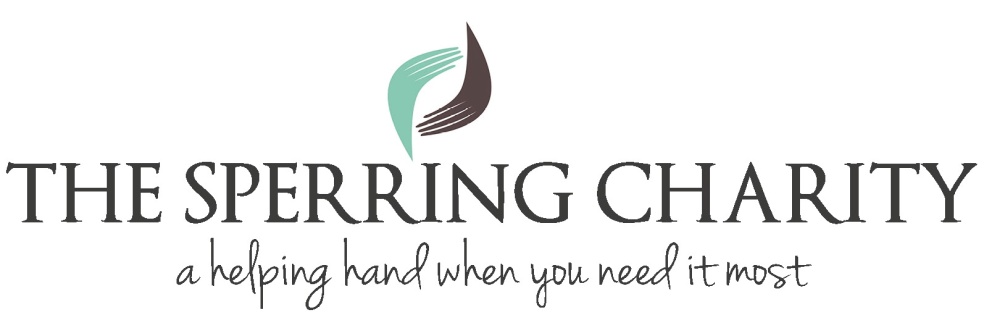 Applicant Information – GROUPS & ORGANISATIONSApplicant Information – GROUPS & ORGANISATIONSApplicant Information – GROUPS & ORGANISATIONSApplicant Information – GROUPS & ORGANISATIONSApplicant Information – GROUPS & ORGANISATIONSApplicant Information – GROUPS & ORGANISATIONSFirst NameFirst NameSurnameAddressAddressPostcodePostcodeTelephoneEmailPosition in organisationPosition in organisationPosition in organisationGroup/Organisation/School/Church Name & Address Group/Organisation/School/Church Name & Address Group/Organisation/School/Church Name & Address Aims of the Organisation(Please outline the overall aims and objectives of the organisation)Aims of the Organisation(Please outline the overall aims and objectives of the organisation)Aims of the Organisation(Please outline the overall aims and objectives of the organisation)Geographical area in which the organisation functionsGeographical area in which the organisation functionsGeographical area in which the organisation functionsUsual Source of Funding(Please outline where funding usually comes from e.g. subscriptions, grants, sponsorship, donations etc.)Usual Source of Funding(Please outline where funding usually comes from e.g. subscriptions, grants, sponsorship, donations etc.)Usual Source of Funding(Please outline where funding usually comes from e.g. subscriptions, grants, sponsorship, donations etc.)Please provide a copy of the last audited accounts and the current bank balances.Please provide a copy of the last audited accounts and the current bank balances.Please provide a copy of the last audited accounts and the current bank balances.Applicant Information – Personal applicationApplicant Information – Personal applicationApplicant Information – Personal applicationApplicant Information – Personal applicationApplicant Information – Personal applicationApplicant Information – Personal applicationApplicant Information – Personal applicationApplicant Information – Personal applicationApplicant Information – Personal applicationApplicant Information – Personal applicationApplicant Information – Personal applicationApplicant Information – Personal applicationApplicant Information – Personal applicationApplicant Information – Personal applicationApplicant Information – Personal applicationApplicant Information – Personal applicationFirst NamesFirst NamesFirst NamesSurnameSurnameSurnameSurnameAddressAddressAddressPostcodePostcodePostcodeTelephoneTelephoneTelephoneDate of BirthDate of BirthDate of BirthEmailEmailPresent occupationPresent occupationPresent occupationPresent occupationPresent occupationFormer occupation Former occupation Former occupation Former occupation Former occupation Date last worked?Date last worked?Does applicant live alone? If no, please describe householdDoes applicant live alone? If no, please describe householdDoes applicant live alone? If no, please describe householdDoes applicant live alone? If no, please describe householdDoes applicant live alone? If no, please describe householdSpouse/Partner’s present occupation Spouse/Partner’s present occupation Spouse/Partner’s present occupation Spouse/Partner’s present occupation Spouse/Partner’s present occupation Spouse/Partner’s former occupation Spouse/Partner’s former occupation Spouse/Partner’s former occupation Spouse/Partner’s former occupation Spouse/Partner’s former occupation Date last worked?Date last worked?Number of children living in household?Please provide DOB if under 18Number of children living in household?Please provide DOB if under 18Number of children living in household?Please provide DOB if under 18Number of children living in household?Please provide DOB if under 18Number of children living in household?Please provide DOB if under 18Are the children in full-time education /training/working or on benefits?Are the children in full-time education /training/working or on benefits?Are the children in full-time education /training/working or on benefits?Are the children in full-time education /training/working or on benefits?Are the children in full-time education /training/working or on benefits?Representatives Details (If You Are Making This Application On Behalf Of The Above Applicant, Please Provide Your Contact Details And Relationship To The Applicant/ Capacity In Which You Are Acting.)Representatives Details (If You Are Making This Application On Behalf Of The Above Applicant, Please Provide Your Contact Details And Relationship To The Applicant/ Capacity In Which You Are Acting.)Representatives Details (If You Are Making This Application On Behalf Of The Above Applicant, Please Provide Your Contact Details And Relationship To The Applicant/ Capacity In Which You Are Acting.)Representatives Details (If You Are Making This Application On Behalf Of The Above Applicant, Please Provide Your Contact Details And Relationship To The Applicant/ Capacity In Which You Are Acting.)Representatives Details (If You Are Making This Application On Behalf Of The Above Applicant, Please Provide Your Contact Details And Relationship To The Applicant/ Capacity In Which You Are Acting.)Representatives Details (If You Are Making This Application On Behalf Of The Above Applicant, Please Provide Your Contact Details And Relationship To The Applicant/ Capacity In Which You Are Acting.)Representatives Details (If You Are Making This Application On Behalf Of The Above Applicant, Please Provide Your Contact Details And Relationship To The Applicant/ Capacity In Which You Are Acting.)Representatives Details (If You Are Making This Application On Behalf Of The Above Applicant, Please Provide Your Contact Details And Relationship To The Applicant/ Capacity In Which You Are Acting.)Representatives Details (If You Are Making This Application On Behalf Of The Above Applicant, Please Provide Your Contact Details And Relationship To The Applicant/ Capacity In Which You Are Acting.)Representatives Details (If You Are Making This Application On Behalf Of The Above Applicant, Please Provide Your Contact Details And Relationship To The Applicant/ Capacity In Which You Are Acting.)Representatives Details (If You Are Making This Application On Behalf Of The Above Applicant, Please Provide Your Contact Details And Relationship To The Applicant/ Capacity In Which You Are Acting.)Representatives Details (If You Are Making This Application On Behalf Of The Above Applicant, Please Provide Your Contact Details And Relationship To The Applicant/ Capacity In Which You Are Acting.)Representatives Details (If You Are Making This Application On Behalf Of The Above Applicant, Please Provide Your Contact Details And Relationship To The Applicant/ Capacity In Which You Are Acting.)Representatives Details (If You Are Making This Application On Behalf Of The Above Applicant, Please Provide Your Contact Details And Relationship To The Applicant/ Capacity In Which You Are Acting.)Representatives Details (If You Are Making This Application On Behalf Of The Above Applicant, Please Provide Your Contact Details And Relationship To The Applicant/ Capacity In Which You Are Acting.)Representatives Details (If You Are Making This Application On Behalf Of The Above Applicant, Please Provide Your Contact Details And Relationship To The Applicant/ Capacity In Which You Are Acting.)SurnameSurnameFirst NameFirst NameFirst NameSponsoring BodySponsoring BodySponsoring BodySponsoring BodyAddressAddressPostcodePostcodeTelephone  (landline pref)Telephone  (landline pref)Telephone  (landline pref)Telephone  (landline pref)Emailgrant purposegrant purposePURPOSE OF THE GRANTPlease provide as much detail/information as possible.  If the grant is to cover a number of separate items, please list these individuallyTOTAL COST OF THE PROJECTPlease state if these are actual costs or estimates and how the costs have been derivedOTHER APPLICATIONS FOR FUNDS Please include detail of any other requests for funds that have been made in support of this project, including outcomesTOTAL SUM ALREADY RAISED THROUGH OTHER GRANT APPLICATIONS PERSONAL CONTRIBUTIONState the amount you can contribute either personally (for individual applications) or from the resources of the organisation or groupSUM SOUGHT FROM THIS APPLICATIONPLEASE PROVIDE DETAILS AS TO WHOM ANY CHEQUE SHOULD BE MADE PAYABLE0000Details of INcome and Expenditure – monthly figures please Details of INcome and Expenditure – monthly figures please Details of INcome and Expenditure – monthly figures please Details of INcome and Expenditure – monthly figures please TOTAL HOUSEHOLD INCOME AFTER TAX£TOTAL HOUSEHOLD EXPENDITURE£Net earnings from EmploymentMortgage PaymentsRetirement PensionsRent:  Top upOccupational/Private PensionsCouncil Tax: Top upDisability & Carer’s Benefits:Utilities (water, electric, gas, coal, logs, oil)PIP Care (Std/Enhanced rate?)Total Debt Repayment PIP Mobility (Std/Enhanced rate?)TV LicenceAttendance Allowance Telephone incl. landline/broadband/internet Carer’s AllowanceMobile(s)Sickness BenefitsInsurances (specify)Statutory Sick Pay Insurances (specify)Employment & Support Allowance(Assessment Phase/Work Related/Support Group?)Car expenses incl. road tax, servicing, petrol and insuranceJobseekers AllowanceOther Travel expensesMeans-Tested BenefitsClothing (incl. school uniform)Income SupportFoodIncome-based Jobseekers AllowanceHousehold expensesUniversal CreditLeisure expensesPension CreditPet expensesHousing BenefitYes/NoAny other expenses: Please specifyCouncil Tax ReductionYes/NoTax CreditsChild Tax CreditWorking Tax CreditChild BenefitAny other Income: Please specifyTotal £ per MonthTotal £ per MonthDETAILS OF ANY SAVINGS FOR THE HOUSEHOLDDETAILS OF ANY SAVINGS FOR THE HOUSEHOLDDETAILS OF ANY SAVINGS FOR THE HOUSEHOLDBank/Building  Society Accounts£Post Office Accounts/National Savings£Premium Bonds/Savings Certificates£Stocks & Shares/Other Investments£Other Savings : Please Specify£DETAILS OF Debts FOR THE HOUSEHOLDDETAILS OF Debts FOR THE HOUSEHOLDDETAILS OF Debts FOR THE HOUSEHOLDDETAILS OF Debts FOR THE HOUSEHOLDTotal now Owed £Monthly Repayments £Date of Final Repayment HP or Credit AgreementsMail Order/CataloguesCourt Judgment/Fines/Attachment of EarningsOther Debts: Please Specify(D)Total Debts Repayment £Details of Housing: what type of home does the applicant live in? (Tick one box)Details of Housing: what type of home does the applicant live in? (Tick one box)Details of Housing: what type of home does the applicant live in? (Tick one box)Details of Housing: what type of home does the applicant live in? (Tick one box)Details of Housing: what type of home does the applicant live in? (Tick one box)Owned no mortgageOwned with mortgageRented councilRented PrivateOther (please specify)Declaration and SignatureDeclaration and SignatureDeclaration and SignatureDeclaration and SignatureBy signing this form, both the applicant and sponsor (if applicable) confirm that the information contained in this application is true and correct and agree to the information provided being processed for the purpose of a potential grant award.  Anonymised data, may be retained by The Sperring Charity for grant reporting and/or fundraising activities.By signing this form, the applicant confirms that they consent to The Sperring Charity conducting background checks, finance and credit checks/searches as may be required by the Charity.Organisation Applications only I understand that grant approval is subject to a photograph and/or testimonial being submitted to the Charity upon project completion. This may be used for marketing purposes (e.g. website)” Individual Applications OnlyI understand and give permission for the Sperring Charity to contact my elected representative for any further information they deem necessary in support of my application (individual applications only)”By signing this form, both the applicant and sponsor (if applicable) confirm that the information contained in this application is true and correct and agree to the information provided being processed for the purpose of a potential grant award.  Anonymised data, may be retained by The Sperring Charity for grant reporting and/or fundraising activities.By signing this form, the applicant confirms that they consent to The Sperring Charity conducting background checks, finance and credit checks/searches as may be required by the Charity.Organisation Applications only I understand that grant approval is subject to a photograph and/or testimonial being submitted to the Charity upon project completion. This may be used for marketing purposes (e.g. website)” Individual Applications OnlyI understand and give permission for the Sperring Charity to contact my elected representative for any further information they deem necessary in support of my application (individual applications only)”By signing this form, both the applicant and sponsor (if applicable) confirm that the information contained in this application is true and correct and agree to the information provided being processed for the purpose of a potential grant award.  Anonymised data, may be retained by The Sperring Charity for grant reporting and/or fundraising activities.By signing this form, the applicant confirms that they consent to The Sperring Charity conducting background checks, finance and credit checks/searches as may be required by the Charity.Organisation Applications only I understand that grant approval is subject to a photograph and/or testimonial being submitted to the Charity upon project completion. This may be used for marketing purposes (e.g. website)” Individual Applications OnlyI understand and give permission for the Sperring Charity to contact my elected representative for any further information they deem necessary in support of my application (individual applications only)”By signing this form, both the applicant and sponsor (if applicable) confirm that the information contained in this application is true and correct and agree to the information provided being processed for the purpose of a potential grant award.  Anonymised data, may be retained by The Sperring Charity for grant reporting and/or fundraising activities.By signing this form, the applicant confirms that they consent to The Sperring Charity conducting background checks, finance and credit checks/searches as may be required by the Charity.Organisation Applications only I understand that grant approval is subject to a photograph and/or testimonial being submitted to the Charity upon project completion. This may be used for marketing purposes (e.g. website)” Individual Applications OnlyI understand and give permission for the Sperring Charity to contact my elected representative for any further information they deem necessary in support of my application (individual applications only)”Applicant SignaturePlease state verbal consent if not signedDateRepresentative SignatureDate